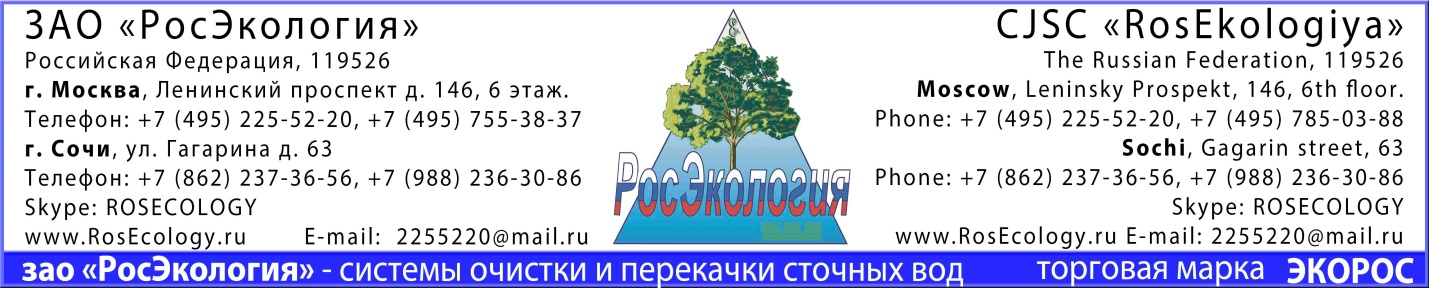 ОПРОСНЫЙ ЛИСТ НА ШКАФЫ УПРАВЛЕНИЯ.КОЛИЧЕСТВО И ЭЛЕКТРИЧЕСКИЕ ПАРАМЕТРЫ ПОДКЛЮЧАЕМЫХ ДВИГАТЕЛЕЙ Общее количество насосов 	Количество рабочих/резервных насосов 	Количество одновременно работающих насосов _______Марка насосного агрегата 	Номинальная мощность двигателя, кВт __________Напряжение, В	Номинальный ток двигателя, А 	Наличие и тип встроенного датчика тепловой защиты: _____________________________________□ HET	□ PTC	□  РТ100	□ Термо выключательРЕЖИМ ЗАПУСКА□ Прямой пуск (DOL)   □  Комбинированный (SD)    □  Устройство плавного пуска (SS)□ Частотный преобразователь (FC)РЕЖИМ УПРАВЛЕНИЯ□ Автоматический	□ Ручной	□ ДистанционныйКОНТРОЛИРУЕМЫЙ ПАРАМЕТР□  Давление	□  Уровень	□  	РасходТРЕБУЕМАЯ ЗАЩИТА□ Короткое замыкание     □ Тепловая (перегрузка)     □ Встроенная в двигатель                  □ Сухой ход□ Чередование фа            □ Контроль перекоса фаз    □ Пропадание фаз□ Контроль min/max напряжения сети                           □ Двойной ввод питания с ручным переключением□ Двойной ввод питания с автоматическим переключениемИНДИКАЦИЯ НА ДВЕРИ ШКАФА□ Сеть	□ Работа двигателя	                         □ Авария устройства плавного пуска□ Авария двигателя	□ Температура двигателя              □ Авария частного преобразователя□ Амперметр	□ Вольтметр на вводе	 □ Счетчик мото часовКЛЕММЫ СИГНАЛИЗАЦИИ□ сеть□ Нормальная работа (общая)                                               □ Нормальная работа (для каждого насоса)□ Авария (общая)                                                                    □ Авария (для каждого насоса)□ Другое:	8. ЭЛЕКТРИЧЕСКОЕ ПОДКЛЮЧЕНИЕПодключение вводного кабеля                               Количество жил____           Сечение, мм2____Подключение кабеля электродвигателей              Количество жил____           Сечение, мм2____9. ПАРАМЕТРЫ ОКРУЖАЮЩЕЙ СРЕДЫТемпература окружающей среды,'t:                  min_____        ср._____           max_____Влажность окружающей среды, %:                    min_____        ср._____            max_____10. ТРЕБУЕМЫЙ АЛГОРИТМ РАБОТЫ ШКАФА (СМЕНА, ЧЕРЕДОВАНИЕ И Т.П.)________________________________________________________________________________________________________________________________________________________________________________________________________________________________________________________________________________________________________________________________________________________________________________________________________________________________________________________________________________________________________________________________________________11. ОСОБЫЕ ТРЕБОВАНИЯ________________________________________________________________________________________________________________________________________________________________________________________________________________________________________________________________________Дата «______________» 20___г.                                  Подпись клиента_____________________http://www.RosEcology.ru - Очистные сооруженияЗаказчик:Адрес объекта:Контактное лицо:Телефон/Факс/E-mail: